November  2020November  2020November  2020November  2020November  2020SunMonTueWedThuFriSat1 Daylight Saving Time Ends2 Music -afternoon3 Election Day4 Spanish - morning5 Art – afternoonUW Art Museum Project6 
Virtual Library7 8 9 Music - afternoon10 Yoga - afternoonBoard Meeting 5:#0 Zoom11 Veterans DaySpanish - morning12 Art – afternoonUW Art Museum Project13 Virtual Library14 15 16 Music - afternoon17 Yoga - afternoon
Staff Meeting 6:00 Zoom18 Spanish - morning19 Art – afternoonUW Art Museum Project20 Virtual Library21 22 23 Music – afternoon24 Charlie Brown Thanksgiving – afternoon in classrooms25 No School26No School Thanksgiving Day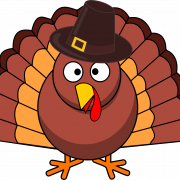 27 No School28 29 30 Music - afternoonDecember 19-January 3  Winter Break No School District Wide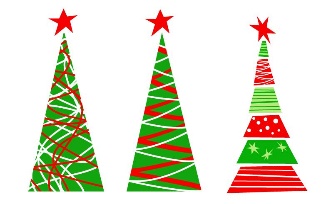 January 4, 2021 – first day back  December 19-January 3  Winter Break No School District WideJanuary 4, 2021 – first day back  December 19-January 3  Winter Break No School District WideJanuary 4, 2021 – first day back  December 19-January 3  Winter Break No School District WideJanuary 4, 2021 – first day back  December 19-January 3  Winter Break No School District WideJanuary 4, 2021 – first day back  